   Flixton Primary School – MFL (French Curriculum Map) 2023 – 2024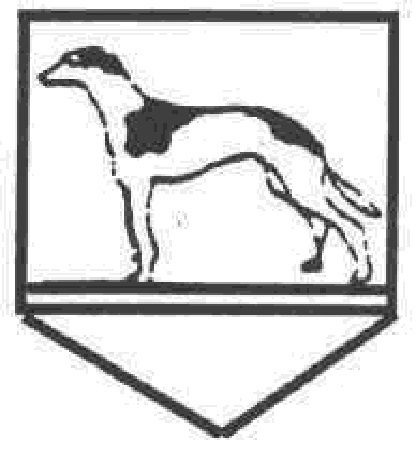 Year 3Year 4Year 5Year 6Early language UnitsIntermediate UnitsIntermediate UnitsProgressive UnitsAutumn TermHalf Term 1Phonetics 1 (Extra Teaching)J’apprends le francaisI am learning FrenchPhonetics 1-2 (Extra Teaching)Je me presentePresenting MyselfPhonetics 1-3 (Extra Teaching)As-tu un animal?Do you have a pet? Phonetics 1-4 (Extra Teaching)A l’ecoleAt SchoolHalf Term 2Les animauxAnimalsMa familleMy FamilyLa date?The Date?Manger et bougerHealthy LifestylesSpring TermHalf Term 1Les instrumentsInstrumentsBoucle d’or et les trois oursGoldilocksChez moiMy homeLe week-endThe WeekendHalf Term 2Je peuxI canEn classeIn the ClassroomLes vetementsClothes Moi dans le mondeMe in the WorldSummer TermHalf Term 1Les glacesIce creamAu salon de theAt the Tea RoomLes Jeux olympiquesThe OlympicsLa Seconde Guerre MondialeWorld War TwoHalf Term 2Les fruits FruitsQuel temps fait it?What is the weather?Les HabitatsHabitats 